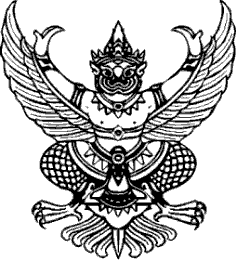 ที่ มท ๐๘2๐.3/ว							                                                                ถึง สำนักงานส่งเสริมการปกครองท้องถิ่นจังหวัด 	ตามที่ กรมส่งเสริมการปกครองท้องถิ่นขอให้จังหวัดแจ้งองค์กรปกครองส่วนท้องถิ่นรายงานข้อมูลแหล่งน้ำที่มีผักตบชวาและผลการดำเนินการแก้ไขปัญหาผักตบชวาในระบบสารสนเทศ ซึ่งกำหนด
ให้รายงานข้อมูลทุกวันที่ 23 ของเดือน โดยให้สำนักงานส่งเสริมการปกครองท้องถิ่นจังหวัดยืนยันความถูกต้อง
ของข้อมูลในระบบสารสนเทศขององค์กรปกครองส่วนท้องถิ่น รวมถึงกำกับ ดูแล และเร่งรัดการบันทึกข้อมูลระบบฯดังกล่าวทุกเดือน นั้น	กรมส่งเสริมการปกครองท้องถิ่นได้ตรวจสอบข้อมูลแหล่งน้ำที่มีผักตบชวาและผลกาดำเนินการแก้ไขปัญหาผักตบชวาในระบบสารสนเทศขององค์กรปกครองส่วนท้องถิ่น ณ วันที่ 12 มกราคม 2565 แล้ว
พบว่า มีจังหวัดที่องค์กรปกครองส่วนท้องถิ่นนำเข้าข้อมูล เดือนพฤศจิกายน - ธันวาคม 2564 ยังไม่ถูกต้องและครบถ้วน รายละเอียดปรากฏตามบัญชีแบบรายงานที่แนบมาพร้อมนี้ ดังนั้น เพื่อให้การบันทึกข้อมูลดังกล่าวเป็นไปด้วยความถูกต้องและครบถ้วน กรมส่งเสริมการปกครองท้องถิ่นจึงขอความร่วมมือแจ้งองค์กรปกครองส่วนท้องถิ่นดำเนินการตรวจสอบข้อมูล กรณีตรวจพบข้อมูลผิดพลาดคลาดเคลื่อน ขอให้เร่งดำเนินการแก้ไขในระบบฯ 
ให้ถูกต้องแล้วเสร็จภายในวันที่ 25 มกราคม 2565 	กรมส่งเสริมการปกครองท้องถิ่น	      มกราคม  2565กองสิ่งแวดล้อมท้องถิ่นกลุ่มงานทรัพยากรธรรมชาติโทร. ๐๒ 2๔๑ ๙๐๐๐ ต่อ ๒๑๑๒ - 2113 โทรสาร 02 241 2066